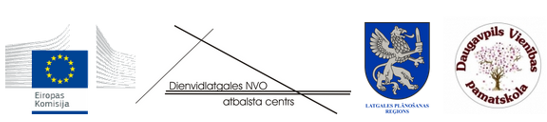 Diskusiju cikls “Ar Eiropys tvierīni Latgolā” 2022Kas: Pasākums “Vide un Eiropas zaļais kurss”,Kad. 2022. gada 5. maijā no pl.: 10:40 -17:30Kur: Augšdaugavas novada kultūras centrs “Vārpa”Pasākuma formāts: klātienēDalībnieku atlase: Reģistrācija notiek, mācību iestādēm aizpildot veidlapu interneta vidē līdz 02.05.22. komandā/-ās piesakot 3-4 jauniešus.Dalībnieku skaits: 20 komandas jeb līdz 80 Latgales jaunieši un to skolotāji/atbalsta personas.Pasākuma aptuvenais laika rāmis un saturs:Dienvidlatgales NVO atbalsta centra koordinators Oskars Zuģickis Tālr.: 26565858 e-pasts: oskars@nvoc.lvLaiksAktivitāteLektori/moderatoriKomentāri10:30 -10:50Dalībnieku reģistrācijaReģistrē Daugavpils Vienības pamatskolas brīvprātīgieReģistrācijas laikā pasākuma dalībniekiem tiek nodrošināts ūdens10:50 – 11:10Rīkotāju un atbalstītāju uzrunasOskars Zuģickis, Dienvidlatgales NVO centra koordinatora uzrunaZane Petre, Eiropas Komisijas pārstāvniecības Latvijā vadītāja Sergejs Maksimovs, LPRAP priekšsēdētājsAndrejs Elksniņš, Daugavpils valstspilsētas domes priekšsēdētājs11:15 - 11:55Paneļdiskusija “Vide un Eiropas zaļais kurss”Aprites ekonomika mājsaimniecībāsModerators – Ņikita KazakevičsLektori Arvīds Barševskis, 
Daugavpils Universitātes Zinātņu projektors, akadēmiķisAndrejs Svilāns, Dabas aizsardzības pārvaldes ģenerāldirektors Mārtiņš Zemītis Eiropas Komisijas pārstāvniecībā Latvijā kā ekonomikas padomnieksAndris Ķēniņš, VARAM Valsts sekretāra vietnieks vides politikas jautājumos Rudīte Vesere, VARAM Vides politikas departamenta direktore Mērķis: Paplašināt dalībnieku informētības līmeni par pasākuma tēmu un aktuāliem izaicinājumiem tajā. Palīdzēt dalībniekiem izprast izaicinājumu būtību un rast idejas potenciāliem risinājumiem.Process: Katrs lektors 6-8 minūšu laikā dalās ar savu pieredzi vides jautājumu risināšanā ar jauniešiem un pauž savu viedokli, par zaļākas Eiropas veidošanas nākotni. Pēc stāstījuma moderators uzdod jauniešu jautājumus, kas tika iesniegti reģistrācijas laikā vai uzdoti čatā tiešsaistes laikā. Rezultāts: Dalībnieku informētības līmenis par pasākuma tēmu ir paaugstinājies. Ir radušās idejas par potenciāliem problēmu risinājumiem.11:55 - 12:00Jautājumi un atbildes12:00 -13:30Ievads ideju ģenerēšanas procesā un ideju ģenerēšanas darbnīcaŅikitaKazakevičsMērķis: Kāpināt dalībnieku teorētiskās zināšanas par efektīvu ideju ģenerēšanas procesu un metodiku. Veicināt dalībnieku ideju ģenerēšanas prasmju attīstību, praktiski ģenerējot radošas idejas. Process: Īsa prezentācija par efektīvu ideju ģenerēšanas procesu. Divi iesildīšanas uzdevumi grupās. Individuālā ideju ģenerēšana. Rezultāts: 80% no dalībniekiem ir izdomājuši pasākuma tēmai aktuālās idejas.13:30 -14:20Pusdienu pauze14:20 - 15:00Ideju prezentācijasŅikita KazakevičsMērķis: Kāpināt dalībnieku pašpārliecību prezentējot  un aizstāvot savas idejas. Iepazīstināt pārējos dalībniekus ar prezentētāju idejām.Process: Visas komandas vienas minūtes laikā prezentē savu ideju pārējiem pasākuma dalībniekiem un mēģina tos ieinteresēt. Rezultāts: 20 komandas noprezentē savas idejas.15:00 - 15:15Balsošana par 10 labākajām idejāmŅikita KazakevičsMērķis: Izvēlēties 10 labākās idejas. Process: Katrai komandai tiek iedotas trīs uzlīmes. Viena uzlīme ir viena balss. Komandas izvēlās un nobalso par viņuprāt trijām labākām idejām. Rezultāts: 10 izvēlētās idejas. 15:15 - 15:30Komandu veidošanaŅikita KazakevičsMērķis: Izveidot 10 komandas, kuras darbosies pie savu ideju īstenošanas. Process: Komandas tiek apvienotas pēc punktu skaita. 1. komanda tiek apvienota ar 11.komandu utt..Rezultāts: Tiek izveidotas 10 komandas. 15:30 - 16:55Darbs pie idejas konceptualizācijas un prezentācijasŅikita KazakevičsMērķis: Konceptualizēt un konkretizēt ideju. Sagatavot idejas prezentāciju. Process: Dalībnieki strādā komandās pie ideju attīstības. Pasākuma vadītāji/lektori palīdz un mentorē komandas. Rezultāts: Idejas tiek attīstītas līdz konkrētam konceptam ar realizācijas plānu. Tiek sagatavotas 10 prezentācijas. 16:55 – 17:15PauzeŽūrijas komisijas apspriešanās17:15-17:30Labāko ideju apbalvošanaPasākuma noslēgums Skatītāju simpātija.Visi dalībniekiMērķis: Apbalvot ideju konkursa uzvarētājusProcess: Izziņoti ideju konkursa uzvarētāji Rezultāts: Tiek noteikti 3 labāko ideju autori, kas saņem 200, 300 un 500 eiro lielu finansējumu saskaņā ar žūrijas vērtējumu savas idejas attīstīšanai.Ekspertu komisija:Oskars Zuģickis, DNVOAC koordinatorsMārtiņš Zemītis, Eiropas Komisijas pārstāvniecībā Latvijā kā ekonomikas padomnieks.Ņikita Kazakevičs, LIAA Inovāciju un tehnoloģiju departamenta direktors.Arvīds Barševskis, Daugavpils Universitātes Zinātņu projektors, akadēmiķis.Andrejs Svilāns, Dabas aizsardzības pārvaldes ģenerāldirektors.Inese Zvejniece, Latvijas vides aizsardzības fonda administrācijas direktore. Uldis Valainis, Dabas izpētes vides izglītības centra direktors.Lolita Čepurnaja, LV-LT-BY Pārrobežu sadarbības programmas Apvienotā tehniskā sekretariāta filiāles Latvijā vadītāja.Daina Krīviņa, Daugavpils pilsētas Attīstības departamenta direktore.